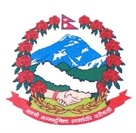 Statement by the delegation of Nepal41st session of the Working Group on the Universal Periodic ReviewUPR of Finland 09 November 202214:30-18:00Time: 1 min 15 secs.                                                                                            Words: 125Mr. President,Nepal welcomes the delegation of Finland to the fourth cycle of the UPR and thanks them for the presentation of the national report.We appreciate the Finnish Government for undertaking various measures that aim to address gender discrimination.We commend its new Climate Change Act that targets to achieve carbon neutrality by 2035. The development of its National Child Strategy with a focus on child-rights-based approach in administration and decision-making is noteworthy. We recommend Finland the following for their consideration: Step up efforts to combat discrimination, hate speech and violence on the grounds of, inter alia, ethnicity, race and religion.Continue its efforts towards preventing all kinds of violence including domestic violence. We wish Finland a successful review.I thank you.